О подготовке  и проведении первоначальной постановки на воинский учет граждан 2004 года рождения в январе – марте 2021 года          В соответствии с Федеральным законом от 28.03.1998 г. № 53-ФЗ «О воинской обязанности и военной службе», постановлением Правительства Российской Федерации от 11.11 2006 г. № 663 «Об утверждении Положения о призыве на военную службу граждан Российской Федерации», в целях качественной подготовки и проведения мероприятий по первоначальной постановке граждан на воинский учёт, администрация муниципального района «Улётовский район»  Забайкальского края постановляет:                                       1. Организовать и провести с 1 января по 31 марта 2021 года на территории муниципального района «Улётовский район» Забайкальского края первоначальную постановку на воинский учёт граждан 2004 года рождения, а также граждан старших возрастов ранее не поставленных на воинский учёт;                                                                                                                                                                                                                                                                                                          2. Создать комиссию по первоначальной постановке граждан на воинский учет (далее ППГВУ) в следующем составе:а) основной состав комиссии по ППГВУ:Бадунов Вадим Александрович – военный комиссар Улётовского района Забайкальского края, председатель комиссии;Страмилова Анна Сергеевна – заведующий методическим кабинетом  администрации муниципального района «Улетовский район», заместитель председателя комиссии;Новикова Вера Михайловна – медицинская сестра военного комиссариата Улетовского района Забайкальского края, секретарь комиссии;Варфоламеева Валентина Александровна – старший помощник начальника отделения по профессиональному психологическому отбору военного комиссариата Улетовского района Забайкальского края, член комиссии;Ухова Татьяна Геннадьевна – ГУЗ «Улётовская ЦРБ» врач,  руководящий работой врачей - специалистов, по ППГВУ, член комиссии (по согласованию).Врачи-специалисты (по согласованию):  - Мигунов А.В. - хирург ГУЗ «Улётовская ЦРБ», с медсестрой;                       - Богданова Л.В. - терапевт ГУЗ «Улётовская ЦРБ», с медсестрой;                             - Шевченко Е.Ю.- психиатр ГУЗ «Улётовская ЦРБ», с медсестрой;  - Волощук Е. М. - окулист ГУЗ «Улётовская ЦРБ», с медсестрой- Капустин С.Н. - отоларинголог ГУЗ «Улетовская ЦРБ»;- Калашников А. А. - стоматолог ГУЗ «Улётовская ЦРБ», с медсестрой;                                                                                                                                                                      - Куйдин В. С. - рентгенолог ГУЗ «Улётовская ЦРБ», с медсестрой;- Ухова Т.Г. - дерматолог ГУЗ «Улётовская ЦРБ», с медсестрой.- невропотолог - направляется Министерством здравоохранения Забайкальского края;б) резервный состав комиссии по ППГВУ:Васильева Татьяна Геннадьевна – начальник отделения (подготовки и  призыва граждан на военную службу) военного комиссариата Улетовского района Забайкальского края, председатель комиссии;Бадунова Светлана Владимировна – начальник отдела образования и социальной политики администрации муниципального района «Улётовский район», заместитель председателя комиссии;Днепровская Елена Геннадьевна – участковая медсестра ГУЗ «Улётовская ЦРБ», секретарь комиссии;Маленьких Марина Викторовна – и.о. начальника отдела Улётовского отдела ГКУ КЦЗН Забайкальского края (по согласованию);Абрамов Денис Александрович – заместитель главного врача по медицинской части ГУЗ «Улётовская ЦРБ» (по согласованию).Врачи – специалисты (по согласованию):- Солдатенков Д.В. - хирург ГУЗ «Улётовская ЦРБ», с медсестрой;- Мигунова М.С. - терапевт ГУЗ «Улётовская ЦРБ», с медсестрой;           - невропатолог - направляется Министерством здравоохранения        Забайкальского края;- психиатр - направляется Министерством здравоохранения Забайкальского края;          - окулист - направляется Министерством здравоохранения Забайкальского края;          - Газира Т.Ю. – отоларинголог ГУЗ «Улётовская ЦРБ», с медсестрой;          - Правилова Е.В. - стоматолог ГУЗ «Улётовская ЦРБ», с медсестрой;- Ординарцев В.С. - рентгенолог ГУЗ «Улётовская ЦРБ», с медсестрой;- Кривоносенко Е.С. - дерматолог ГУЗ «Улётовская ЦРБ», с медсестрой;        3. Работу комиссии по первоначальной постановке граждан на воинский учет организовать в помещении поликлиники ГУЗ «Улётовская ЦРБ» согласно графику (Приложение).        4. И.о. главного врача ГУЗ "Улётовская ЦРБ» (Капустин С.Н.), заведующей Дровянинской участковой больницы ГУЗ "Улётовская ЦРБ»  (Салтанова И.Н), заведующей николаевской амбулаторией ГУЗ "Улётовская ЦРБ» (Днепровская Т.В.):- лабораторные исследования (общий анализ мочи, общий анализ крови, RW, группа крови, резус – фактор, ЭКГ) проводить в ГУЗ "Улётовская ЦРБ», Дровянинская участковая больница и Николаевской амбулатории по месту жительства, ЭКГ, флюорографию грудной клетки (в двух проекциях) проводить в поликлинике ГУЗ «Улётовская ЦРБ»; - организацию проведения медицинского освидетельствования граждан, подлежащих ППГВУ, возложить на врача, руководящего работой врачей специалистов по медицинскому освидетельствованию граждан, подлежащих первоначальной постановке на воинский учёт, ГУЗ «Улётовская ЦРБ» (Ухова Т.Г.);- граждан, поставленных на воинский учёт, нуждающихся в стационарном лечении и обследовании, направлять в г. Читу в ГКУЗ «КПБ – 1», краевой кожно-венерологический диспансер, краевой диагностический центр, краевую клиническую больницу, краевой противотуберкулёзный диспансер, краевой онкологический диспансер, краевой наркологический диспансер. Санацию зубов проводить в районной поликлинике;- обеспечить наличие 5-ти койко-мест в ГУЗ "Улётовская ЦРБ» для стационарного обследования и лечения граждан, подлежащих ППГВУ;-  обеспечить работу врачей-специалистов медикаментами, медицинским оборудование и инструментарием в соответствии с требованиями постановления  Правительства Российской Федерации от 04.07.2013 г. № 565 « Об утверждении Положения о военно-врачебной экспертизе»;- в период с 25 января по 29 января 2021 года освободить врачей-специалистов от исполнения своих основных обязанностей;-  в период с 25 января по 29 января  2021 года работу по медицинскому освидетельствованию граждан, подлежащих постановке на воинский учёт, проводить с 08-00 до 15-00 часов, обеденный перерыв с 12-00 до 13-00, кроме того, в это же время осуществлять приём граждан района по экстренным показаниям;- совместно с военным комиссаром Улётовского района Забайкальского края Бадуновым В.А. в срок до 22 января 2021 года проверить готовность к работе медицинской комиссии;- медицинскому персоналу ГУЗ «Улётовская ЦРБ», входящему в состав комиссии ППГВУ, сохранить среднюю заработную плату.        5. Руководителям организаций, предприятий и образовательных учреждений муниципального района «Улётовский район» Забайкальского края оповестить граждан о вызове в военный комиссариат Улётовского района Забайкальского края для прохождения ППГВУ и обеспечить им возможность своевременной явки в указанные в повестках сроки и время.        6. Руководителям учебных заведений муниципального района «Улётовский район» Забайкальского края обеспечить явку граждан, подлежащих постановке на воинский учет в сопровождении старших – преподавателя ОБЖ или ОВС. Своевременно представлять в военный комиссариат Улётовского района  Забайкальского края объективные и полные характеристики и все необходимые документы для оформления личного дела призывника.        7. Главам городских, сельских поселений муниципального района «Улётовский район» Забайкальского края обеспечить доставку граждан, подлежащих постановке на воинский учет для проведения лабораторных исследований и медицинского освидетельствования в соответствии с графиком.        8. Начальнику  ОМВД России по Улётовскому району (Перевозников С.С.) в соответствии с абз. 2 п.3 ст.4, абз.2 ст.31 Федерального закона  Российской Федерации от 28.03.1998 года № 53-ФЗ «О воинской обязанности и военной службе», статьями совместного приказа Министра обороны и Министра Внутренних Дел РФ и Федеральной миграционной службы от 10.09.2007 г. № 366/789/197 «Об утверждении Инструкции об организации взаимодействия военных комиссариатов, органов внутренних дел и территориальных органов Федеральной миграционной службы в работе по обеспечению исполнения гражданами Российской Федерации воинской обязанности» обеспечить соблюдение правопорядка и дисциплины в ходе проведения ППГВУ. По запросам военного комиссариата Улётовского района Забайкальского края производить розыск и при наличии законных оснований задержание и доставку граждан, уклоняющихся от мероприятий, связанных с ППГВУ.        9. Военному комиссару военного комиссариата  Улётовского района Забайкальского края (Бадунов В.А.) еженедельно информировать главу района, руководителя администрации муниципального района «Улётовский район» о результатах проведения ППГВУ.        10. Оплату труда гражданам, привлекаемым для работы в составе комиссии по постановке граждан на воинский учёт, выполняющим работу по медицинскому освидетельствованию, а также компенсацию затрат предприятий, понесенных ими в связи с привлечением работников и транспорта для выполнения мероприятий связанных с ППГВУ произвести в порядке, установленном Правительством Российской Федерации (постановление Правительства РФ от 1 декабря 2004 года № 704 «О порядке компенсации расходов, понесенных организациями и гражданами Российской Федерации в связи с реализацией Федерального закона «О воинской обязанности и военной службе»).        11.И.о. главного редактора газеты «Улётовские вести» (Панова  Л.В.) опубликовать приказ по заявке военного комиссара Улётовского района Забайкальского края и объявление о распорядке работы поликлиники ГУЗ «Улётовская ЦРБ» в период проведения медицинского освидетельствования граждан, подлежащих первоначальной постановке на воинский учёт.        12. Настоящее постановление распространяется  на правоотношения, возникшие с 01.01.2021 г.        13. Контроль исполнения настоящего постановления оставляю за собой.Глава муниципального района «Улётовский район»                                                                       А. И. СинкевичПриложение  к постановлению администрации муниципального района «Улётовский район»от «03» марта 2021 года №117ГРАФИКработы комиссии по первоначальной постановке граждан 2004 года рождения на воинский учёт в 2021 году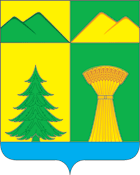 АДМИНИСТРАЦИЯ МУНИЦИПАЛЬНОГО РАЙОНА«УЛЁТОВСКИЙ РАЙОН»ЗАБАЙКАЛЬСКОГО КРАЯПОСТАНОВЛЕНИЕАДМИНИСТРАЦИЯ МУНИЦИПАЛЬНОГО РАЙОНА«УЛЁТОВСКИЙ РАЙОН»ЗАБАЙКАЛЬСКОГО КРАЯПОСТАНОВЛЕНИЕАДМИНИСТРАЦИЯ МУНИЦИПАЛЬНОГО РАЙОНА«УЛЁТОВСКИЙ РАЙОН»ЗАБАЙКАЛЬСКОГО КРАЯПОСТАНОВЛЕНИЕАДМИНИСТРАЦИЯ МУНИЦИПАЛЬНОГО РАЙОНА«УЛЁТОВСКИЙ РАЙОН»ЗАБАЙКАЛЬСКОГО КРАЯПОСТАНОВЛЕНИЕ«03» марта 2021 года«03» марта 2021 года№ 117с.Улёты№п/пНаименование городского и сельских поселений муниципального района «Улётовский район»Количество  граждан, вызываемых на ППГВУДата явки для медицинского освидетельствования и постановки на воинский учётДата явки для медицинского освидетельствования и постановки на воинский учётДата явки для медицинского освидетельствования и постановки на воинский учётДата явки для медицинского освидетельствования и постановки на воинский учётДата явки для медицинского освидетельствования и постановки на воинский учёт№п/пНаименование городского и сельских поселений муниципального района «Улётовский район»Количество  граждан, вызываемых на ППГВУ01.02.202102.02.202103.02.202104.02.202105.02.20211Городское поселение «Дровянинское»2020с.Татаурово662Сельское поселение «Ленинское»553Сельское поселение «Улётовское»2727с.Бальзой334с/п  «Аблатуйское»335с/п  «Артинское»776с/п  «Горекацанское»887с/п  «Доронинское»228с/п  «Николаевское»229с/п  «Тангинское»6610с/п  «Хадактинское»77с. Черемхово22Итого:982715151526